Topic Work   Year 3 and 4 -  Wednesday 6th May Contours, Keys and Symbols - Map reading skillshttps://www.bbc.co.uk/bitesize/articles/zvxwjhv Watch this clip by following the link above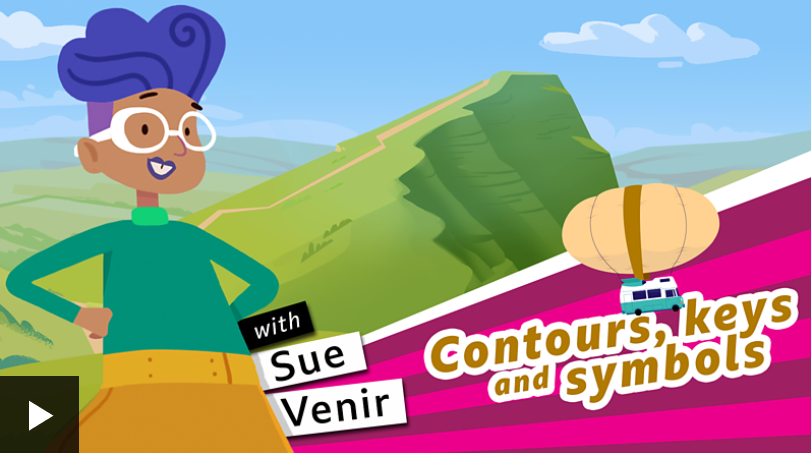  Activity onePlay this game from the link above.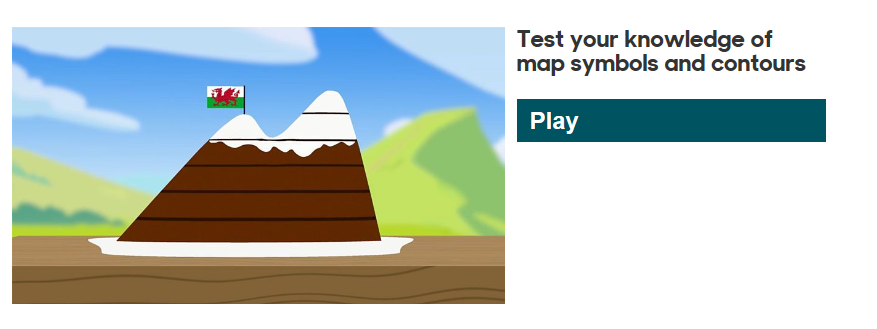 Activity 2https://www.ordnancesurvey.co.uk/mapzone/ Follow the link to the Ordnance Survey learning site. These are the people who make maps of the United Kingdom. You can find learning clips, quizzes and games to play here. It is fun!  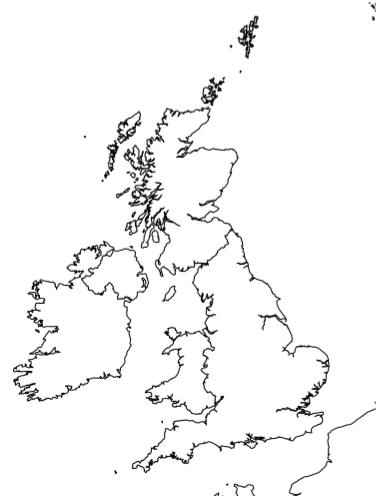 	Activity 3Here is a map of the UK. Can you locate and name the capital cities of the four countries that make up the UK? 